РЕСПУБЛИКА  ДАГЕСТАНАДМИНИСТРАЦИЯ МУНИЦИПАЛЬНОГО  РАЙОНА«МАГАРАМКЕНТСКИЙ  РАЙОН» ПОСТАНОВЛЕНИЕ 06.03.2023 г.                                                                                              № 103с.МагарамкентОб утверждении Порядка принятия муниципальными служащими наград, почетных и специальных званий (за исключением научных) иностранных государств, международных организаций, политических партий, других общественных объединений и религиозных объединений, других организацийВ соответствии с пунктом 10 части 1 статьи 14 Федерального закона   от 02.03.2007 №25-ФЗ «О муниципальной службе в Российской Федерации», руководствуясь Уставом администрации муниципального района «Магарамкентский район» постановляю:1. Утвердить Положение о порядке принятия наград, почетных и специальных званий (за исключением научных) иностранных государств, международных организаций, а также политических партий, других общественных объединений и религиозных объединений муниципальными служащими администрации муниципального района «Магарамкентский район» (приложение).2. МКУ «МКУ «Информационный центр» разместить настоящее постановление в разделе «Противодействие коррупции» официального сайта муниципального района «Магарамкентский район» в информационно-телекоммуникационной сети «Интернет».3. Контроль за исполнением настоящего постановления возложить на управляющего делами администрации муниципального района «Магарамкентский район» Казиева В.АГлава муниципального района                       Ф.З. АхмедовПриложениек постановлению администрации                                                                                               МР «Магарамкентский район»от 06.03.2023 г. № 103ПОЛОЖЕНИЕо порядке принятия наград, почетных и специальных званий(за исключением научных) иностранных государств, международных организаций, а также политических партий, других общественных объединений и религиозных объединений муниципальными служащими администрации муниципального района «Магарамкентский район»         1. Настоящим Положением устанавливается порядок принятия с разрешения главы администрации муниципального района «Магарамкентский район» муниципальными служащими администрации муниципального района «Магарамкентский район» наград, почетных и специальных званий (за исключением научных) иностранных государств, международных организаций, а также политических партий, других общественных объединений и религиозных объединений, если в их должностные обязанности входит взаимодействие с указанными организациями и объединениями.         2. Муниципальный служащий, получивший награду, почетное или специальное звание либо уведомленный иностранным государством, международной организацией, политической партией, иным общественным объединением или религиозным объединением о предстоящем их получении, в течение трех рабочих дней представляет главе администрации муниципального района «Магарамкентский район»через уполномоченное должностное лицо ходатайство о разрешении принять награду, почетное или специальное звание иностранного государства, международной организации, политической партии, иного общественного объединения или религиозного объединения (далее - ходатайство), составленное по форме согласно приложению №1.         3. Муниципальный служащий, отказавшийся от звания, награды, в течение трех рабочих дней представляет главе администрации муниципального района «Магарамкентский район»через уполномоченное должностное лицо уведомление об отказе в получении награды, почетного или специального звания, иностранного государства, международной организации, политической партии, иного общественного объединения или религиозного объединения (далее - уведомление), составленное по форме согласно приложению №2.            4. Муниципальный служащий, получивший звание, награду до принятия главой администрации муниципального района «Магарамкентский район»решения по результатам рассмотрения ходатайства, передает оригиналы документов к званию, награду и оригиналы документов к ней на ответственное хранение уполномоченному должностному лицу администрации муниципального района «Магарамкентский район» в течение трех рабочих (может быть установлен иной срок) дней со дня их получения.            5. В случае если во время служебной командировки муниципальный служащий получил звание, награду или отказался от них, срок представленияходатайства либо уведомления исчисляется со дня возвращения муниципального служащего из служебной командировки.         6. В случае если муниципальный служащий по не зависящей от него причине не может представить ходатайство либо уведомление, передать оригиналы документов к званию, награду и оригиналы документов к ней в сроки, указанные в пунктах 2 - 4 настоящего Положения, такой муниципальный служащий обязан представить ходатайство либо уведомление, передать оригиналы документов к званию, награду и оригиналы документов к ней не позднее следующего рабочего дня после устранения такой причины.         7. Ходатайство рассматривается главой администрации муниципального района «Магарамкентский район»в течение десяти рабочих дней (может быть установлен иной срок).В ходе рассмотрения ходатайства устанавливается вероятное влияние получения награды, почетного или специального звания на надлежащее, объективное и беспристрастное исполнение муниципальным служащим обязанностей. В случае установления такого влияния главой администрации муниципального района «Магарамкентский район»принимается решение об отказе в удовлетворении ходатайства муниципального служащего.         8. В случае удовлетворения главой администрации муниципального района «Магарамкентский район»ходатайства муниципального служащего, кадровое подразделение администрации муниципального района «Магарамкентский район»в течение трех рабочих дней (может быть установлен иной срок) передает такому лицу оригиналы документов к званию, награду и оригиналы документов к ней.         9. В случае отказа главы администрации муниципального района «Магарамкентский район»в удовлетворении ходатайства муниципального служащего, кадровое подразделение администрации муниципального района «Магарамкентский район»в течение трех рабочих дней (может быть установлен иной срок) сообщает такому лицу об этом и направляет оригиналы документов к званию, награду и оригиналы документов к ней в соответствующий орган иностранного государства, международную организацию, политическую партию, иное общественное или религиозное объединение.10.Основанием для отказа в предоставлении главой администрации городского поселения разрешения принять награду является:1) признание деятельности иностранного государства, объединения или организации, запрещенной или нежелательной на территории Российской Федерации;2) наличие запретов на принятие награды, установленных законодательством Российской Федерации. 11. Решения, указанные в пунктах 8,9 настоящего Порядка, оформляются распоряжением администрации городского поселения.Приложение №1к Положению о порядке принятия наград, почетных и специальных званий (за исключением научных) иностранных государств, международных организаций, а также политических партий, других общественных объединений и религиозных объединений муниципальными служащимиадминистрации                                                                                МР «Магарамкентский район»Главе _____________________________________________________________________________________(наименование муниципального образования)от ____________________________                                                                        ______________________________                                                                  (Ф.И.О., замещаемая должность)Ходатайствоо разрешении принять награду, почетное или специальное звание,иностранного государства, международной организации, политической партии, иного общественного объединения или религиозного объединения         Прошу разрешить мне принять __________________________________________________________________(наименование награды, почетного или специального звания)__________________________________________________________________(за какие заслуги награжден(а) и кем, за какие заслуги присвоено и кем)__________________________________________________________________(дата и место вручения награды, документов к почетному или__________________________________________________________________.специальному званию)         Документы к почетному или специальному званию, награда и документы к ней (нужное подчеркнуть) __________________________________________________________________(наименование награды, почетного или специального звания)__________________________________________________________________(наименование документов к награде, почетному или специальному званию)сданы по акту приема-передачи № _____________ от «__» _________ 20   г._________________________________________________________________. (наименование кадрового подразделения/ФИО, должность специалиста по кадрам/уполномоченного должностного лица)«__»_____________20____г. ______________   __________________________                                                   (подпись)            (расшифровка подписи)                                                                                                 Приложение № 2к Положению о порядке принятия наград, почетных и специальных званий (за исключением научных) иностранных государств, международных организаций, а также политических партий, других общественных объединений и религиозных объединений муниципальными служащими администрации муниципального района «Магарамкентский район»Главе _____________________________________________________________________________________(наименование муниципального образования)                                                                        от ____________________________                                                                 _______________________________                                                                  (Ф.И.О., замещаемая должность)Уведомлениеоб отказе в получении награды, почетного или специального звания иностранного государства, международной организации, политической партии, иного общественного объединения или религиозного объединения         Уведомляю о принятом мною решении отказаться от получения __________________________________________________________________(наименование награды, почетного или специального звания)_________________________________________________________________.(за какие заслуги награжден(а) и кем, за какие заслуги присвоено и кем)«__»_____________20______г.     ______________   _____________________                                                      (подпись)          (расшифровка подписи)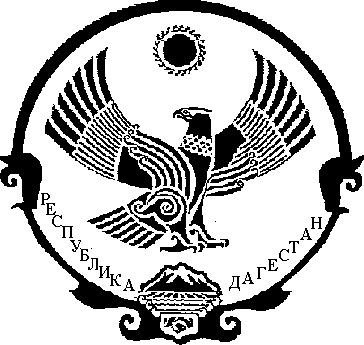 